XLIII MUZIČKI FESTIVAL mladih Crne Gore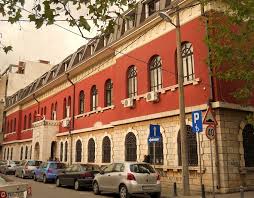 Podgorica, 25-28. April 2016.godineK  O N A Č N I    R E Z U L T A T I     Predsjednik žirija, Branislav Mašanović	26.april 2016. godine                                                   ______________________________________Disciplina: GITARA         Kategorija: pretkategorija ADisciplina: GITARA         Kategorija: pretkategorija ADisciplina: GITARA         Kategorija: pretkategorija ADisciplina: GITARA         Kategorija: pretkategorija AR.brPrezime I imeUkupnobodovaNagrada/ Škola11Đuranović Vana96ZLATNA LIRAŠOSMO „Vida Matjan”, Kotor26Dobrković Ivo96ZLATNA LIRAŠOMO „Petar II Petrović Njegoš“, Bar33Korsić Nikola94SREBRNA LIRAMuzička škola Tivat44Cmiljanić Anja92,25SREBRNA LIRAŠOMO Bijelo Polje55Drekalović Saša88,25BRONZANA LIRAŠOMO Budva68Delić Branko86,50BRONZANA LIRAŠOSMO „Vida Matjan”, Kotor72Vuković Jovana85,75BRONZANA LIRAŠOMO Herceg Novi811Živković Filip85,50BRONZANA LIRAŠOSMO „Vida Matjan”, Kotor97Milidrag Stevan85BRONZANA LIRAUmjetnička škola za muziku i balet „Vasa Pavić“, Podgorica10Eraković Matija0Muzička škola Tivat9Preočanin Klara0ŠOMO Herceg Novi